     Муниципальное общеобразовательное бюджетное учреждение средняя общеобразовательная школа с.Талачево муниципального района Стерлитамакский район Республики БашкортостанТворчевство Рината Мухаммадиева Составитель:Рахматуллина Зиля Маратовна, учитель МОБУ СОШ с.Талачево МР Стерлитамакский район РБ2018 ел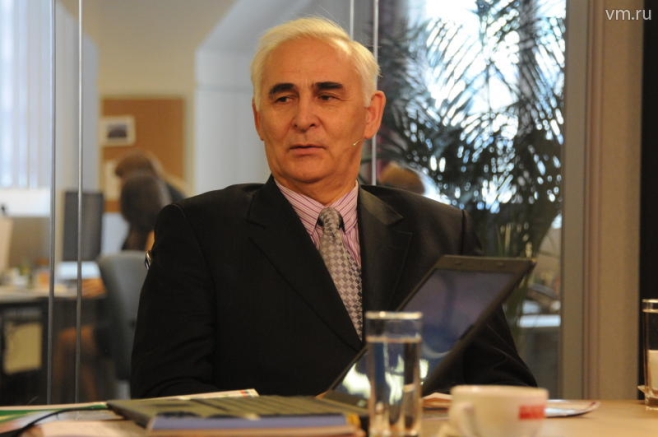 Ринат Сафиевич Мухаммадиев  — советский и российский татарский писатель, литературовед и редакторОткрытое мероприятие , посвященное юбилею татарскогописателя Рината Мухаммадиева. Ведущий 2Ринат Сафиевич Мухамадиев – автор более двух десятков книг и литературоведческих трудов. Наиболее известны читателям романы и повести “Белые скалы”, “Львы и канарейки”, “Мост над адом”, “Крушение” и “Пуп земли”. Его произведения издавались на татарском, русском, башкирском, турецком, английском и других языках. В 1990–1993 годах – народный депутат России. В 1995–1999 годах был депутатом Госсовета Татарстана. Работал редактором телевидения и журнала “Огни Казани”, директором Татарского книжного издательства. С 1989 по 1999 год возглавлял Союз писателей Татарстана. С 2000 года работает заместителем председателя Международного сообщества писательских союзов в Москве. 
Ринат Сафиевич Мухамадиев – лауреат Государственной премии Татарстана им. Г. Тукая, международной премии в области литературы и искусства Республики Турция, премии стран Азии и Африки “Лотос”, премии им. А. Платонова. За документально-художественную повесть “Крушение” удостоен Международной премии им. М.А. Шолохова.  Ведущий 2.Ринат Мухамадиев родился в семье колхозников. В 1966 году окончил среднюю школу и затем поступил в Казанский государственный университет на факультет татарского языка и литературы, который окончил в 1971 году. После этого он поступил на работу на Казанское телевидение, где был редактором отдела молодёжных программ. В 1973—1976 годах учился в аспирантуре на кафедре журналистики Казанского государственного университета. Прервав обучение в аспирантуре, в 1977 году поступил на работу в редакцию журнала «Казан утлары» Союза писателей Татарской АССР, в скором времени став заместителем его главного редактора. В 1981 году стал главным редактором этого журнала. В 1979 году защитил в Московском университете диссертацию и стал кандидатом филологических наук. Ведущий.3 
В 1979 году вступил в Союз писателей СССР. В 1980 году поступил на работу в Татарское книжное издательство, став главой его парткома, в 1986 году возглавил это издательство, занимал эту должность до 1989 года. В 1989 году стал председателем правления Союза писателей Татарской АССР (впоследствии Республики Татарстан), сохранив этот пост до 1999 года. В 1990 году возглавил постоянную комиссию при Верховном совете РСФСР по культуре и национальным вопросам, прекратив выполнять эти обязанности в конце 1993 года после разгона Верховного совета. В 1995—1999 годах был депутатом Госсовета Татарстана. В 2000 году переехал в Москву, став заместителем председателя Международного сообщества писательских союзов в Москве; с 2005 года является главным редактором газеты «Татарский мир».Ведущий 4.Мухаммадиев начал печататься в начале 1970-х годов и первоначально выступал только как литературный критик. Его первая лирическая повесть, «Первый подснежник» (1983, русский перевод — 1987), сразу принесла ему относительную известность. Следующей работой стала повесть «На память Гилемхану» (1986), по которой в 1995 году был снят одноимённый фильм. В 1989 году написал свой первый роман — социально-психологическое произведение «Львы и канарейки, или Невинные забавы мафии» (на русский язык переведён в 1992 году), следующим романом стало документальное повествование «Мост над адом» (1992, русский перевод — 1996) о государственном и политическом деятеле М. Султан-Галиеве, за которое писатель в 1993 году получил Государственную премию Республики Татарстан. Далее последовали повесть «Белые скалы» (1995) и написанная в том же году документальная повесть «На раскалённой сковороде» (на русский язык переведена в 2002 году под названием «Крушение. Хроника бешеных дней»). Более поздние произведения: романы «Пуп земли» (2003, русский перевод — 2007), «Взлететь бы мне птицей» (2007, русский перевод — 2008). Ведущий 5. Ринат Мухаммадиев избран Народным депутатом Российской Федерации. Возглавлял Постоянную комиссию по культурному и природному наследию народов России. Под его руководством были подготовлены и приняты целый ряд федеральных законов, касающиеся судьбы отечественной культуры, литературы и искусства. Следует отметить, что эти законы выдержали испытание временем и по сей день работают. Избирался депутатом Государственного Совета Татарстана.    Его перу принадлежат более тридцати книг изданных на татарском, русском и на других языках мира. Читателям страны хорошо известны его романы и повести: «Ак кыялар турында хыял» («Мечта о белых скалах»), «Кенәри читлек кошы» («Львы и канарейки»), «Сират күпере" («Мост над адом»), «Утлы таба өстендә» («Крушение»), «Алланың кашка тәкәсе" («Тени в сумерках») .   Ринат Мухамадиев лауреат Гос. Премии Татарстана им. Г.Тукая, международной премии Турции, премии стран Азии и Африки «Лотос», премии им. А. Платонова и международной премии им.М.А.Шолохова.Краткое содержание произведения Рината Мухаммадиева. Ведущий 6.Первый подснежник.Повести и рассказы Рината Мухамадиева публицистически злободневны, пронизаны насмешливым юмором и озорной улыбчивостью, однако главное их свойство — человечность и доброта. Повесть «Белые скалы», написанная в форме притчеобразного гротеска, в 1986 году была опубликована в журнале «Молодая гвардия» и снискала большой читательский интерес, вероятно, в первую очередь в виду ее острой проблематики. Остальные произведения этой книги впервые представлены всесоюзному читателю. Поскольку для творчества Рината Мухамадиева характерны не только глубокое знание жизни, но и умение художественно осмыслять выдвигаемые ею задачи, есть основание думать, что знакомство с его первой книгой на русском языке будет для читателей интересным и запоминающимся. Ведущий 7.В рамках целевой программы Международного сообщества писательских союзов «Проза XXI века» в московском издательстве «Дружба литератур» увидел свет том избранных произведений татарского писателя Рината Мухамадиева «Свои люди». В книгу вошли рассказы и повести, написанные в разные годы большого творческого пути автора.  Проникнутая неподдельным знанием народной жизни, несущая на себе печать татарского колорита, книга заинтересует и массового читателя, и специалистов-культурологов.Ведущий 8. 10 декабря 2018 года исполнится 70 лет татарскому писателю, лауреату Государственной премии им. Г. Тукая Ринату Мухаммадиеву (1948)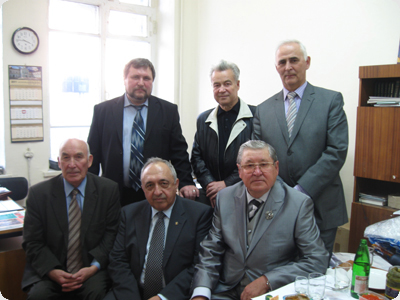 ПРИЛОЖЕНИЯ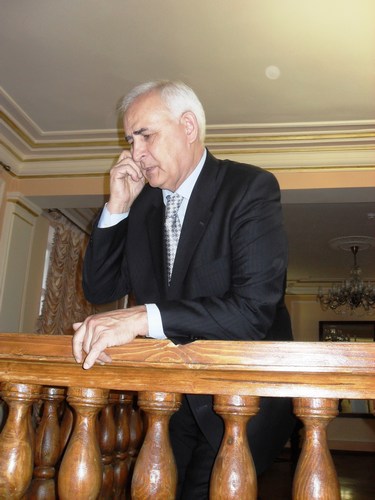 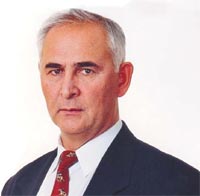 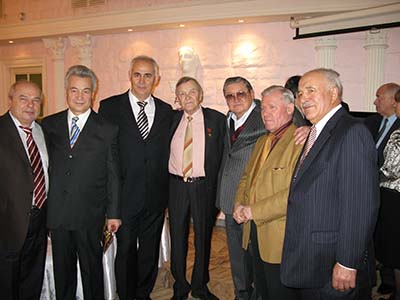 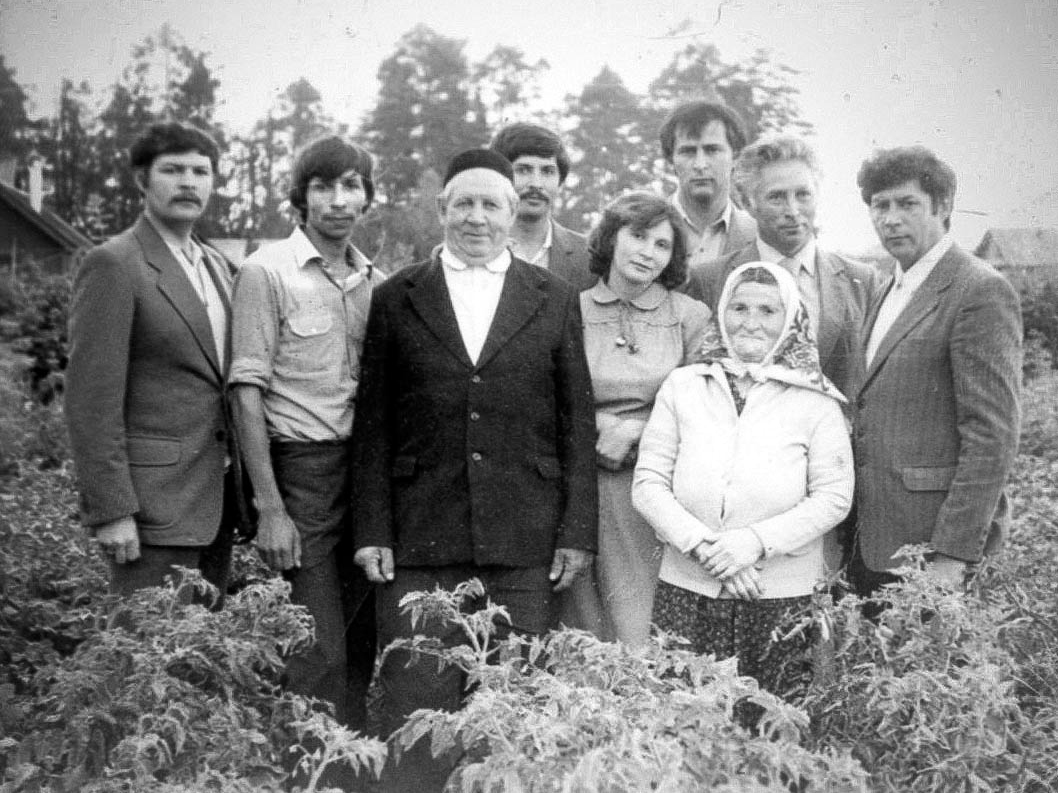 